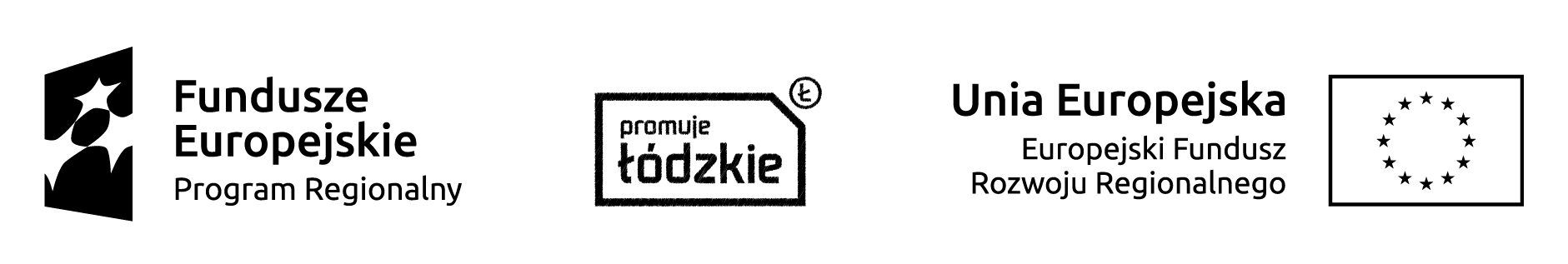 Zgłoszenie uczestnictwaw kursie komputerowym dla seniorówOrganizator: Miejska Biblioteka Publiczna w Sieradzu, ul. Polna 36A, 98-200 Sieradz.         Kurs jest organizowany w  związku z realizacją projektu „Rozbudowa, przebudowa       i doposażenie Miejskiej Biblioteki Publicznej w Sieradzu” współfinansowanego ze środków Europejskiego Funduszu Rozwoju Regionalnego w ramach Regionalnego Programu Operacyjnego Województwa Łódzkiego na lata 2014-2020.Imię i nazwisko..........................................................................................................................Adres zamieszkania ..................................................................................................................Data urodzenia .............................................................................................Adres e-mail .................................................................................................Telefon kontaktowy .....................................................................................Oświadczam, że zapoznałam/em się z regulaminem naboru i uczestnictwa w kursie komputerowym dla seniorów.......................................................... (data i podpis uczestnika)Zgłoszenie przyjęto w Bibliotece Głównej/Filii………… w dniu …………………………......................................................... (czytelny podpis przyjmującego zgłoszenie)Zgoda na przetwarzanie danych osobowych           Wyrażam zgodę na przetwarzanie przez Organizatora kursu moich danych osobowych zawartych w niniejszym zgłoszeniu, wyłącznie w celu rekrutacji, a w przypadku zakwalifikowania do udziału w kursie do celów związanych z organizacją kursu, jego promocją oraz realizacją projektu, a także w celach statystycznych, zgodnie z ustawą z dnia 29 sierpnia 1997 roku o ochronie danych osobowych. (Dz. U. z 2016, poz. 922 z późn. zm.).           Organizator informuje, że Administratorem danych osobowych w myśl ustawy o ochronie danych osobowych jest Miejska Biblioteka Publiczna w Sieradzu. Dane będą przetwarzane tylko w celu rekrutacji, a w przypadku zakwalifikowania do udziału w kursie do celów związanych z organizacją kursu, jego promocją oraz realizacją projektu, a także w celach statystycznych.           Osoba udostępniająca swoje dane ma prawo do dostępu do treści swoich danych oraz ich poprawiania lub żądania ich usunięcia. Podanie danych jest dobrowolne, ale podanie ich jest warunkiem uczestnictwa w kursie...............................................................................(data i podpis uczestnika)Zgoda na korzystanie i rozpowszechnianie wizerunku           Udzielam Organizatorowi kursu nieodpłatnego prawa do wielokrotnego wykorzystywania,      w tym rozpowszechniania zdjęć, fonogramów i wideogramów z moim wizerunkiem i wypowiedziami, bez konieczności każdorazowego zatwierdzania takiego wykorzystania. Zgoda obejmuje wykorzystanie, utrwalanie, obróbkę, powielanie materiałów z moim wizerunkiem i głosem, za pośrednictwem dowolnego medium oraz rozpowszechnianie ich w celu promocji (w tym promocji Organizatora), informowania i realizacji kursu, zgodnie z obowiązującym prawem, wliczając w to w szczególności zamieszczanie zdjęć na stronach internetowych oraz publikacje w gazetach, czasopismach okresowych, czasopismach okazjonalnych, folderach i publikacjach elektronicznych. Równocześnie zrzekam się wszelkich praw związanych z zatwierdzeniem każdorazowego wykorzystania wskazanych materiałów z moim wizerunkiem także  w przypadku wykorzystywania ich w celu łączenia z innymi obrazami za pośrednictwem technik cyfrowych, pod warunkiem, że te wszystkie działania służyć mają jedynie propagowaniu kursu lub promocji Organizatora...............................................................................(data i podpis uczestnika)